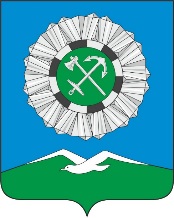 Российская ФедерацияИркутская областьСлюдянский районСЛЮДЯНСКОЕ МУНИЦИПАЛЬНОЕ ОБРАЗОВАНИЕГОРОДСКАЯ ДУМАРЕШЕНИЕ  г. Слюдянкаот 05.11.2020 № 59 IV-ГД О внесении изменений в решение ДумыСлюдянского муниципального образованияот 31.10.2019 № 79 IV-ГД «Об установлении и введении в действие на территории Слюдянского муниципального образования налога на имущество физических лиц»  	В целях снижения налоговой нагрузки отдельных категорий налогоплательщиков Слюдянского муниципального образования, в соответствие с подпунктом 12 статьи 1 Федерального закона от 29.09.2019 № 321-ФЗ "О внесении изменений в часть вторую Налогового кодекса Российской Федерации", пунктом 1 статьи 14 Федерального закона от 06.10.2003 года № 131-ФЗ «Об общих принципах организации местного самоуправления в Российской Федерации», главой 32 Налогового кодекса Российской Федерации и руководствуясь статьями 10,33,37 Устава Слюдянского муниципального образования, зарегистрированного Главным управлением Министерства юстиции Российской Федерации по Сибирскому Федеральному округу от 23 декабря 2005 года № RU 385181042005001, с изменениями и дополнениями, зарегистрированными Управлением Министерства юстиции Российской Федерации по Иркутской области от 14 мая 2020 года № RU 385181042020002,ГОРОДСКАЯ ДУМА решила:Внести в решение Думы Слюдянского муниципального образования от 31.10.2019 № 79 IV-ГД «Об установлении и введении в действие на территории Слюдянского муниципального образования налога на имущество физических лиц» следующие изменения:в абзаце 6 подпункта 1 пункта 2 слова «, предоставленных» и «, дачного» исключить;в подпункте 2 пункта 2 слова "2 процента" заменить на слова «0,5 процента».Настоящее решение вступает в силу со дня его официального опубликования.Налоговые ставки, установленные в пункте 1.2 пункта 1 настоящего решения, подлежат применению в целях налогообложения за налоговый период 2019 года.Опубликовать настоящее решение в газете «Славное море» или в приложении к данному периодическому изданию, а также разместить на официальном сайте администрации Слюдянского городского поселения.Глава Слюдянского муниципального образования                                                            В.Н. СендзякПредседатель Думы Слюдянского муниципального образования                                                                                         А.В. Тимофеев